	                   PAWNEE COMMUNITY UNIT SCHOOL DISTRICT #11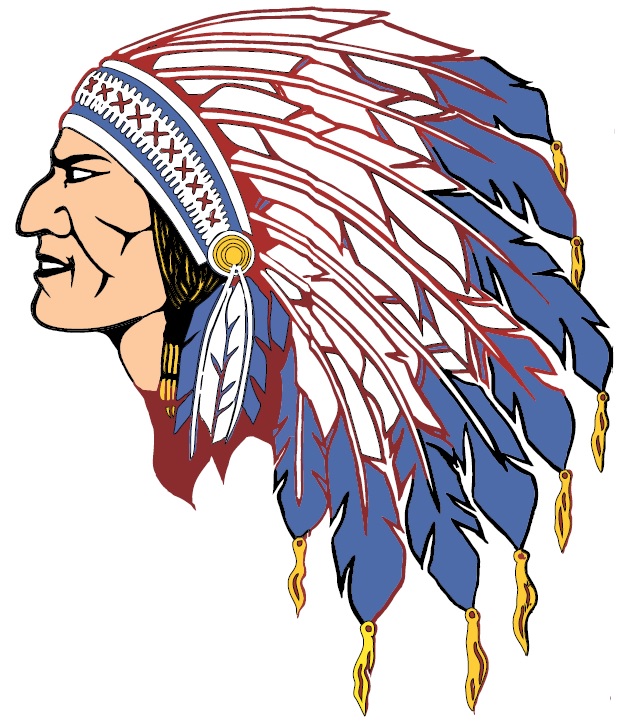 	                      810 North Fourth Street, Pawnee, Illinois 62558Gary M. AlexanderSuperintendentPhone:  217-625-2471 	Timothy R. Kratochvil	W. Christopher Hennemann	Steven L. Kirby	Jr. High/High School Principal	Grade School Principal	Athletic Director		Phone: 217-625-2471 	Phone: 217-625-2231 	Phone: 217-625-2471 FIELD TRIP PERMISSION SLIPI give permission for ______________________________________ toStudent’s Nameattend the field trip to_______________________________________Destinationwith the _____________________Grade/Class on________________.Date of Trip                 ___________________________           _________________________Signature of Parent/Guardian                   Date SignedIn case of emergency, I can be reached at______________________.Phone NumberIn case of a medical emergency involving my child, in the event I cannot be reached, I grant the Pawnee School District employee in charge of this field trip, the right to make a medical decision for my child._________________________          ____________________________Signature of Parent/Guardian                            Date Signed